Vybarvi dle instrukcí: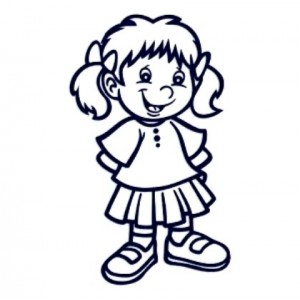 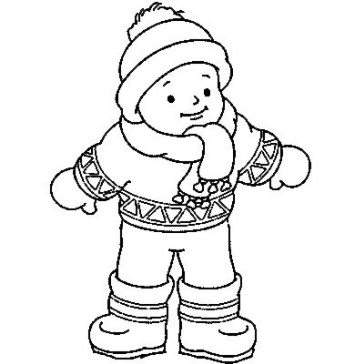 She has got a red T-shirt, a pink skirt, yellow socks and green shoes. He has got blue trousers, a purple hat, brown shoes and a black jumper.Doplň do textu: have, sorry, got, here, haven’t, blueHave you ___________________ a green T-shirt? Yes, I ___________________ . ___________________ you are.Have you got a ___________________ jacket? No, I ___________________. I’m ___________________.Pokládej věty:skirt	got	Have	a yellow	you	?___________________________________________________________________________have	Yes	I	.	____________________________________________________this	coat	Whose	     is	?___________________________________________________Přivlastňuj osobám podle vzoru: mum  - mum’s glasses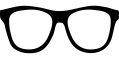 John	 _________________________________________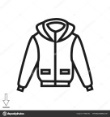 Jane	 __________________________________________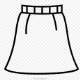 dad	 __________________________________________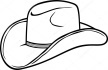 sister __________________________________________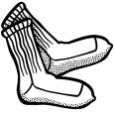 